様式1入試受験相談書　（松江キャンパス）下記の通り、入試受験における支援の提供を希望します。障がい等の状況について情報の共有について　　　必ずお読みください。島根県立大学・島根県立大学短期大学部では、大学の各部門が連携し、学生の支援を行います。そのため、「公立大学法人島根県立大学個人情報取扱規程」（下記URLまたはQRコード参照）に基づく管理の下、この申請書に記入された内容を必要に応じて支援関係者間にて共有いたします。	https://www.u-shimane.ac.jp/utilities/policy.html志願者氏名（ふりがな）（ふりがな）生年月日生年月日志願者氏名（ふりがな）（ふりがな）年　　　月　　　日年　　　月　　　日志願学部学部　　　　　　　　　学科学部　　　　　　　　　学科選抜区分(日程)志願学部学部　　　　　　　　　学科学部　　　　　　　　　学科選抜区分(日程)志願学部学部　　　　　　　　　学科学部　　　　　　　　　学科選抜区分(日程)本人住所〒〒〒〒携帯番号メールアドレス＠＠＠＠出身学校名卒業見込年月卒業年月保護者等連絡先（緊急連絡先）氏名住所　〒住所　〒住所　〒保護者等連絡先（緊急連絡先）本人との関係電話番号電話番号電話番号障がいの内容障がいの内容診断名特記事項診断名特記事項診断名特記事項診断名特記事項かかりつけ医療機関かかりつけ医療機関医療機関名医療機関名住所　〒住所　〒かかりつけ医療機関かかりつけ医療機関医師名医師名電話番号電話番号受験上の希望する配慮内容受験上の希望する配慮内容添付提出書類①医師の診断書等（一年以内のもの、写し可）①医師の診断書等（一年以内のもの、写し可）①医師の診断書等（一年以内のもの、写し可）①医師の診断書等（一年以内のもの、写し可）必要な支援内容が記入されているものが望ましい添付提出書類②在学（出身）学校等での支援状況に関する資料（写し）②在学（出身）学校等での支援状況に関する資料（写し）②在学（出身）学校等での支援状況に関する資料（写し）②在学（出身）学校等での支援状況に関する資料（写し）在学（出身）学校等で修学上の配慮・支援を受けていた場合のみ提出（個別の教育支援計画等の支援情報に関する資料等）添付提出書類③障害者手帳（写し）③障害者手帳（写し）③障害者手帳（写し）③障害者手帳（写し）有する場合のみ提出　　　申請中の方は入手しだい提出してください添付提出書類④大学入学共通テストの「受験上の配慮事項審査結果通知書（写し）④大学入学共通テストの「受験上の配慮事項審査結果通知書（写し）④大学入学共通テストの「受験上の配慮事項審査結果通知書（写し）④大学入学共通テストの「受験上の配慮事項審査結果通知書（写し）一般選抜試験を受ける場合のみ提出在学（出身）学校長等の確認在学（出身）学校長等の確認在学（出身）学校長等の確認役職名　　　　　　　　　　　　　　　　　　　　氏名(署名)役職名　　　　　　　　　　　　　　　　　　　　氏名(署名)役職名　　　　　　　　　　　　　　　　　　　　氏名(署名)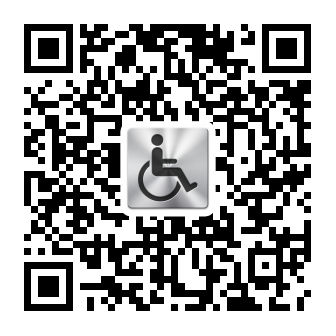 